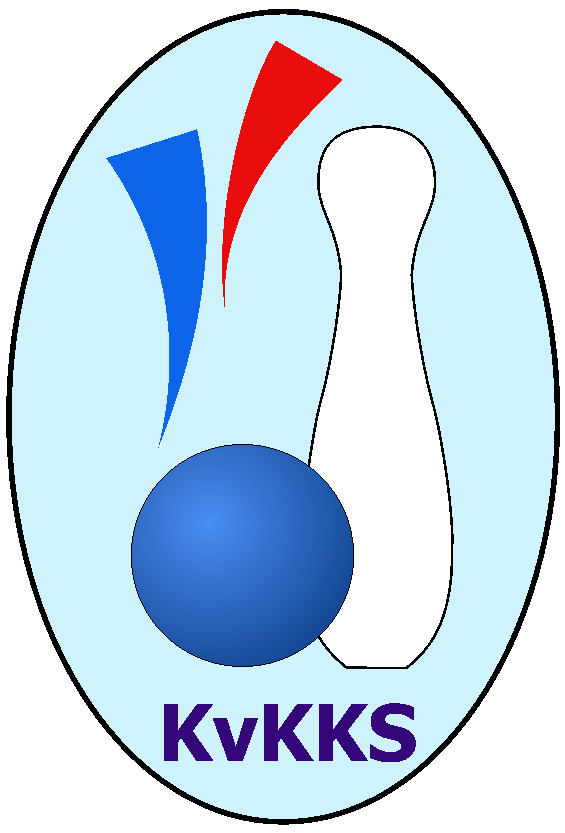 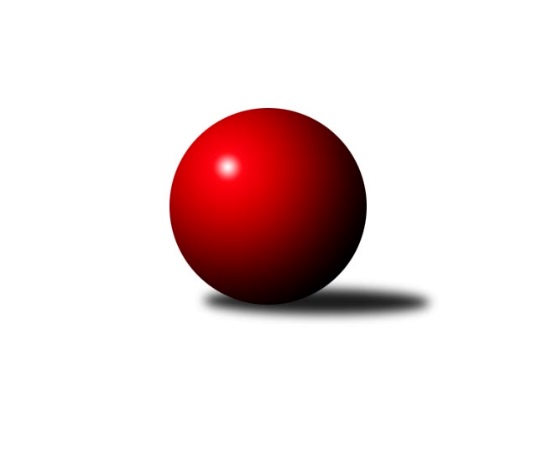 Č.13Ročník 2019/2020	1.2.2020Nejlepšího výkonu v tomto kole: 2699 dosáhlo družstvo: Kuž.Holýšov BZápadočeská divize 2019/2020Výsledky 13. kolaSouhrnný přehled výsledků:Kuž.Holýšov A	- TJ Dobřany A	12:4	2695:2650		1.2.Loko Cheb B 	- Slovan K.Vary B	8:8	2682:2668		1.2.TJ Baník Stříbro	- TJ Havlovice 	12:4	2561:2481		1.2.Kuž.Holýšov B	- TJ Jáchymov	12:4	2699:2565		1.2.SKK Karlovy Vary A	- Loko Cheb A 	6:10	2558:2570		1.2.Kuželky Ji.Hazlov B	- Sokol Útvina	10:6	2680:2631		1.2.Tabulka družstev:	1.	Kuželky Ji.Hazlov B	13	6	4	3	116 : 92	2561	16	2.	Loko Cheb B	13	7	1	5	120 : 88	2563	15	3.	Sokol Útvina	13	7	1	5	114 : 94	2565	15	4.	Loko Cheb A	13	7	1	5	106 : 102	2527	15	5.	SKK Karlovy Vary A	13	7	0	6	107 : 101	2558	14	6.	Kuž.Holýšov B	13	6	2	5	106 : 102	2606	14	7.	TJ Baník Stříbro	13	7	0	6	97 : 111	2484	14	8.	TJ Havlovice	13	6	0	7	110 : 98	2554	12	9.	Kuž.Holýšov A	13	5	2	6	103 : 105	2545	12	10.	TJ Dobřany A	13	4	2	7	100 : 108	2525	10	11.	TJ Jáchymov	13	5	0	8	84 : 124	2573	10	12.	Slovan K.Vary B	13	3	3	7	85 : 123	2551	9Podrobné výsledky kola:	 Kuž.Holýšov A	2695	12:4	2650	TJ Dobřany A	Jakub Janouch	 	 235 	 246 		481 	 2:0 	 470 	 	229 	 241		Pavel Sloup	Martin Šlajer	 	 216 	 256 		472 	 2:0 	 434 	 	200 	 234		Michal Lohr	Jiří Šlajer	 	 230 	 230 		460 	 2:0 	 416 	 	206 	 210		Josef Dvořák	Jan Myslík	 	 182 	 239 		421 	 0:2 	 473 	 	218 	 255		Petr Kučera	Daniel Šeterle	 	 221 	 215 		436 	 2:0 	 399 	 	207 	 192		Marek Smetana	Milan Laksar	 	 222 	 203 		425 	 0:2 	 458 	 	221 	 237		Vojtěch Kořanrozhodčí: Jiří Šlajer Nejlepší výkon utkání: 481 - Jakub Janouch	 Loko Cheb B 	2682	8:8	2668	Slovan K.Vary B	Lenka Pivoňková	 	 220 	 251 		471 	 2:0 	 434 	 	197 	 237		Johannes Luster	Jiří Jaroš	 	 207 	 259 		466 	 0:2 	 479 	 	257 	 222		František Průša	Miroslav Pivoňka	 	 193 	 212 		405 	 2:0 	 371 	 	174 	 197		Daniela Stašová *1	Hana Berkovcová	 	 222 	 217 		439 	 0:2 	 450 	 	221 	 229		Petr Beseda	Dagmar Rajlichová	 	 205 	 222 		427 	 0:2 	 443 	 	231 	 212		Tomáš Beck st.	Petr Rajlich	 	 229 	 245 		474 	 0:2 	 491 	 	251 	 240		Václav Hlaváč st.rozhodčí: Petr Rajlich střídání: *1 od 51. hodu Andrea JečmenováNejlepší výkon utkání: 491 - Václav Hlaváč st.	 TJ Baník Stříbro	2561	12:4	2481	TJ Havlovice 	Vladimír Šraga	 	 213 	 221 		434 	 2:0 	 422 	 	216 	 206		Lukáš Jírovec	Karel Smrž	 	 201 	 202 		403 	 0:2 	 405 	 	200 	 205		Tibor Palacký	Pavel Treppesch	 	 218 	 202 		420 	 0:2 	 422 	 	203 	 219		Josef Nedoma	Jan Čech	 	 221 	 215 		436 	 2:0 	 412 	 	192 	 220		Vladimír Rygl	Bernard Vraniak	 	 193 	 251 		444 	 2:0 	 406 	 	214 	 192		Miloš Černohorský	Václav Loukotka	 	 204 	 220 		424 	 2:0 	 414 	 	206 	 208		Pavel Pivoňkarozhodčí: Vladimír Šraga Nejlepší výkon utkání: 444 - Bernard Vraniak	 Kuž.Holýšov B	2699	12:4	2565	TJ Jáchymov	Tomáš Lukeš	 	 223 	 224 		447 	 2:0 	 435 	 	241 	 194		Ivana Nová	Josef Vdovec	 	 228 	 224 		452 	 2:0 	 419 	 	223 	 196		Martin Kuchař	Vlastimil Kraus	 	 236 	 217 		453 	 2:0 	 429 	 	233 	 196		Zdeněk Hlavatý	Petr Ježek	 	 237 	 237 		474 	 2:0 	 382 	 	162 	 220		Dana Blaslová	Bedřich Horka	 	 230 	 215 		445 	 0:2 	 456 	 	228 	 228		Jiří Šrek	Miroslav Martínek	 	 218 	 210 		428 	 0:2 	 444 	 	220 	 224		Irena Živnározhodčí: Bedřich Horka Nejlepší výkon utkání: 474 - Petr Ježek	 SKK Karlovy Vary A	2558	6:10	2570	Loko Cheb A 	Pavel Boháč	 	 222 	 205 		427 	 0:2 	 435 	 	217 	 218		Iveta Heřmanová	Ivan Žaloudík	 	 221 	 204 		425 	 2:0 	 418 	 	202 	 216		Miroslav Budil	Jiří Hojsák	 	 219 	 217 		436 	 2:0 	 430 	 	218 	 212		Zdeněk Eichler	Petr Čolák	 	 225 	 196 		421 	 0:2 	 425 	 	209 	 216		Vladimír Krýsl	Lubomír Martínek	 	 193 	 208 		401 	 0:2 	 486 	 	239 	 247		Ladislav Lipták	Josef Ženíšek	 	 245 	 203 		448 	 2:0 	 376 	 	186 	 190		Pavel Schubertrozhodčí: Lubomír Martínek Nejlepší výkon utkání: 486 - Ladislav Lipták	 Kuželky Ji.Hazlov B	2680	10:6	2631	Sokol Útvina	Petr Haken	 	 251 	 241 		492 	 2:0 	 403 	 	202 	 201		Stanislav Veselý	Pavel Repčík	 	 229 	 204 		433 	 2:0 	 430 	 	210 	 220		Václav Vlček	Andrea Špačková	 	 221 	 219 		440 	 0:2 	 460 	 	242 	 218		Vlastimil Hlavatý	Pavel Benčík	 	 198 	 212 		410 	 0:2 	 413 	 	208 	 205		Jaroslav Dobiáš	Michael Wittwar	 	 241 	 227 		468 	 2:0 	 434 	 	200 	 234		Václav Kříž ml.	Jana Komancová	 	 233 	 204 		437 	 0:2 	 491 	 	246 	 245		Zdeněk Kříž st.rozhodčí: Pavel Repčík Nejlepší výkon utkání: 492 - Petr HakenPořadí jednotlivců:	jméno hráče	družstvo	celkem	plné	dorážka	chyby	poměr kuž.	Maximum	1.	Ladislav Lipták 	Loko Cheb A 	463.57	308.5	155.1	1.5	6/8	(523)	2.	Zdeněk Kříž  st.	Sokol Útvina	461.06	302.5	158.5	3.3	6/7	(494)	3.	Michael Martínek 	Kuž.Holýšov B	459.00	313.1	145.9	2.7	6/6	(521)	4.	Petr Haken 	Kuželky Ji.Hazlov B	456.46	306.4	150.1	2.5	6/6	(497)	5.	Josef Vdovec 	Kuž.Holýšov B	451.61	300.5	151.1	4.1	4/6	(480)	6.	Petr Rajlich 	Loko Cheb B 	450.74	294.0	156.7	2.5	5/6	(508)	7.	Pavel Sloup 	TJ Dobřany A	445.95	300.7	145.3	3.0	5/7	(488)	8.	Dagmar Rajlichová 	Loko Cheb B 	442.80	296.7	146.2	4.2	5/6	(487)	9.	Tomáš Lukeš 	Kuž.Holýšov B	442.08	305.7	136.4	6.6	5/6	(477)	10.	Josef Ženíšek 	SKK Karlovy Vary A	440.93	299.3	141.7	4.3	5/5	(483)	11.	Michael Wittwar 	Kuželky Ji.Hazlov B	440.75	299.8	140.9	4.0	6/6	(480)	12.	Jan Kříž 	Sokol Útvina	440.63	298.3	142.3	3.1	6/7	(473)	13.	Jiří Šrek 	TJ Jáchymov	440.60	300.1	140.5	3.5	7/7	(459)	14.	Tibor Palacký 	TJ Havlovice 	438.93	299.7	139.3	4.9	6/6	(494)	15.	Jakub Janouch 	Kuž.Holýšov A	438.23	300.2	138.1	5.7	5/6	(481)	16.	Petr Čolák 	SKK Karlovy Vary A	436.08	294.8	141.3	5.0	5/5	(483)	17.	Jiří Jaroš 	Loko Cheb B 	436.02	295.3	140.7	5.3	6/6	(477)	18.	Irena Živná 	TJ Jáchymov	435.67	288.9	146.8	3.8	7/7	(454)	19.	Jan Kubík 	Loko Cheb A 	435.57	295.1	140.4	4.0	7/8	(489)	20.	Jan Vank 	SKK Karlovy Vary A	435.44	294.4	141.0	3.2	5/5	(470)	21.	Kamil Bláha 	Kuželky Ji.Hazlov B	435.14	300.4	134.7	7.4	6/6	(486)	22.	Jan Myslík 	Kuž.Holýšov A	434.80	304.3	130.5	7.5	5/6	(472)	23.	Jiří Šlajer 	Kuž.Holýšov A	433.96	292.0	142.0	3.4	6/6	(502)	24.	Johannes Luster 	Slovan K.Vary B	433.69	295.9	137.8	5.3	7/7	(466)	25.	Zdeněk Hlavatý 	TJ Jáchymov	433.59	296.0	137.5	6.3	7/7	(463)	26.	Tomáš Beck  ml.	Slovan K.Vary B	432.76	294.0	138.8	4.5	5/7	(468)	27.	Bedřich Horka 	Kuž.Holýšov B	432.17	285.7	146.4	4.3	6/6	(467)	28.	Ivana Nová 	TJ Jáchymov	432.11	296.6	135.5	6.5	6/7	(458)	29.	Michal Lohr 	TJ Dobřany A	430.36	297.5	132.8	6.1	6/7	(455)	30.	Petr Beseda 	Slovan K.Vary B	430.14	295.6	134.6	7.2	6/7	(464)	31.	Miroslav Martínek 	Kuž.Holýšov B	428.38	293.8	134.6	6.5	6/6	(456)	32.	Jana Komancová 	Kuželky Ji.Hazlov B	428.24	290.9	137.4	5.4	5/6	(481)	33.	Lubomír Martínek 	SKK Karlovy Vary A	428.23	297.2	131.0	5.7	5/5	(467)	34.	Jan Čech 	TJ Baník Stříbro	427.94	298.6	129.3	7.0	7/7	(491)	35.	Martin Šlajer 	Kuž.Holýšov A	427.88	285.1	142.8	7.5	4/6	(472)	36.	Vlastimil Hlavatý 	Sokol Útvina	427.17	292.0	135.1	4.8	7/7	(460)	37.	František Průša 	Slovan K.Vary B	427.04	293.0	134.0	5.9	7/7	(481)	38.	Václav Kříž  ml.	Sokol Útvina	426.90	293.7	133.2	4.6	7/7	(469)	39.	Pavel Pivoňka 	TJ Havlovice 	426.58	296.0	130.6	5.0	6/6	(458)	40.	Dana Blaslová 	TJ Jáchymov	426.57	291.7	134.9	6.6	7/7	(467)	41.	Miloš Černohorský 	TJ Havlovice 	425.86	298.1	127.7	6.3	6/6	(462)	42.	Milan Laksar 	Kuž.Holýšov A	424.57	295.9	128.7	6.8	4/6	(473)	43.	Bernard Vraniak 	TJ Baník Stříbro	424.27	290.6	133.7	4.4	7/7	(458)	44.	Vladimír Rygl 	TJ Havlovice 	423.67	290.5	133.2	5.6	6/6	(479)	45.	Lenka Pivoňková 	Loko Cheb B 	423.06	291.8	131.2	6.7	6/6	(502)	46.	Miroslav Pivoňka 	Loko Cheb B 	422.67	291.0	131.7	6.9	4/6	(455)	47.	Pavel Repčík 	Kuželky Ji.Hazlov B	421.79	297.3	124.5	7.2	5/6	(446)	48.	Daniela Stašová 	Slovan K.Vary B	421.50	288.1	133.4	6.2	6/7	(457)	49.	Vojtěch Kořan 	TJ Dobřany A	419.67	286.2	133.5	6.3	7/7	(465)	50.	Petr Ježek 	Kuž.Holýšov B	419.20	296.9	122.3	9.5	5/6	(474)	51.	Josef Dvořák 	TJ Dobřany A	419.02	288.7	130.3	6.3	6/7	(464)	52.	Vlastimil Kraus 	Kuž.Holýšov B	418.50	293.8	124.7	5.1	4/6	(455)	53.	František Zůna 	TJ Havlovice 	418.21	296.6	121.6	8.2	4/6	(459)	54.	Jan Laksar 	Kuž.Holýšov A	415.58	281.6	134.0	4.5	6/6	(453)	55.	Andrea Ječmenová 	Slovan K.Vary B	414.88	288.7	126.2	6.3	6/7	(469)	56.	Marek Smetana 	TJ Dobřany A	411.45	284.2	127.3	7.2	7/7	(451)	57.	Hana Berkovcová 	Loko Cheb B 	410.31	285.6	124.7	5.4	6/6	(487)	58.	Pavel Benčík 	Kuželky Ji.Hazlov B	409.60	289.4	120.2	6.7	5/6	(455)	59.	Stanislav Veselý 	Sokol Útvina	408.93	285.9	123.1	7.0	7/7	(451)	60.	Vladimír Šraga 	TJ Baník Stříbro	408.83	283.8	125.0	8.7	5/7	(454)	61.	Pavel Schubert 	Loko Cheb A 	408.56	284.8	123.8	6.7	8/8	(483)	62.	Pavel Treppesch 	TJ Baník Stříbro	408.37	287.7	120.7	7.1	7/7	(447)	63.	Václav Loukotka 	TJ Baník Stříbro	407.22	283.1	124.1	6.1	7/7	(458)	64.	Jaroslav Dobiáš 	Sokol Útvina	407.21	288.2	119.0	7.8	7/7	(448)	65.	Martin Kuchař 	TJ Jáchymov	407.21	290.4	116.8	9.8	7/7	(454)	66.	Jiří Hojsák 	SKK Karlovy Vary A	406.40	276.9	129.5	7.9	5/5	(466)	67.	Vladimír Krýsl 	Loko Cheb A 	402.10	282.1	120.0	8.2	8/8	(425)	68.	Stanislav Šlajer 	Kuž.Holýšov A	391.28	276.9	114.4	9.6	5/6	(436)		Václav Hlaváč  st.	Slovan K.Vary B	505.50	319.5	186.0	1.5	2/7	(520)		Iveta Heřmanová 	Loko Cheb A 	460.00	311.0	149.0	6.0	2/8	(485)		Daniel Šeterle 	Kuž.Holýšov A	456.25	303.3	153.0	3.0	2/6	(480)		Tomáš Beck  st.	Slovan K.Vary B	454.50	302.5	152.0	1.5	2/7	(466)		Jiří Nováček 	Loko Cheb A 	453.20	293.4	159.8	2.4	1/8	(486)		František Douša 	Loko Cheb A 	451.83	300.2	151.7	3.9	3/8	(499)		Bohumil Jirka 	Kuž.Holýšov A	447.00	283.0	164.0	5.0	1/6	(447)		Miroslav Lukáš 	TJ Havlovice 	447.00	307.0	140.0	2.0	1/6	(447)		Miroslav Handšuh 	Slovan K.Vary B	446.50	313.0	133.5	4.5	1/7	(461)		Lukáš Jírovec 	TJ Havlovice 	437.50	299.0	138.5	4.5	2/6	(453)		Petra Vařechová 	TJ Havlovice 	436.67	298.7	138.0	5.8	3/6	(449)		Petr Kučera 	TJ Dobřany A	436.21	291.2	145.0	3.0	4/7	(479)		Jaroslav Harančík 	TJ Baník Stříbro	435.40	298.6	136.8	4.1	4/7	(464)		Miroslav Vlček 	TJ Jáchymov	434.00	297.0	137.0	5.0	2/7	(455)		Andrea Strejcová 	TJ Havlovice 	433.78	291.8	142.0	3.2	3/6	(447)		Ivan Žaloudík 	SKK Karlovy Vary A	430.50	297.5	133.0	3.0	1/5	(436)		Václav Vlček 	Sokol Útvina	430.00	304.0	126.0	6.0	1/7	(430)		Jiří Mitáček  ml.	SKK Karlovy Vary A	428.94	289.9	139.0	4.6	3/5	(480)		Adolf Klepáček 	Loko Cheb B 	426.50	300.3	126.3	6.0	2/6	(431)		Josef Chrastil 	Loko Cheb A 	426.13	288.5	137.6	5.8	4/8	(457)		Vít Červenka 	Sokol Útvina	425.83	290.2	135.7	4.8	2/7	(444)		Zdeněk Eichler 	Loko Cheb A 	425.00	297.0	128.0	6.3	4/8	(434)		Josef Nedoma 	TJ Havlovice 	422.00	298.0	124.0	4.0	1/6	(422)		Pavel Boháč 	SKK Karlovy Vary A	420.13	286.8	133.4	9.0	2/5	(443)		Jiří Kalista 	TJ Havlovice 	415.00	290.0	125.0	6.0	1/6	(415)		Pavel Feksa 	Loko Cheb B 	414.33	294.8	119.5	5.8	2/6	(439)		Marcel Toužimský 	Slovan K.Vary B	410.75	287.8	123.0	7.3	2/7	(437)		Koloman Lázok 	TJ Dobřany A	408.00	275.0	133.0	6.0	1/7	(408)		Eva Nováčková 	Loko Cheb B 	408.00	294.3	113.7	9.0	3/6	(420)		Marek Eisman 	TJ Dobřany A	407.00	282.5	124.5	6.5	2/7	(422)		Luboš Špís 	TJ Dobřany A	406.75	290.0	116.8	5.8	4/7	(413)		Pavel Basl 	TJ Baník Stříbro	406.33	288.0	118.3	9.0	3/7	(453)		Martin Krištof 	TJ Dobřany A	402.33	276.7	125.7	4.7	3/7	(425)		Robert Žalud 	Slovan K.Vary B	401.67	285.0	116.7	10.0	3/7	(414)		Pavlína Stašová 	Slovan K.Vary B	401.00	278.0	123.0	6.0	1/7	(401)		Andrea Špačková 	Kuželky Ji.Hazlov B	400.98	286.8	114.1	9.7	3/6	(440)		Ladislav Martínek 	TJ Jáchymov	400.00	285.0	115.0	15.0	1/7	(400)		Jiří Rádl 	TJ Havlovice 	398.00	310.0	88.0	13.0	1/6	(398)		Miroslav Budil 	Loko Cheb A 	395.00	280.0	115.0	8.5	2/8	(418)		Karel Smrž 	TJ Baník Stříbro	394.50	277.8	116.8	7.9	4/7	(413)		Daniel Hussar 	Loko Cheb A 	382.67	267.7	115.0	9.3	3/8	(387)		Pavel Bránický 	Kuželky Ji.Hazlov B	378.00	280.0	98.0	13.0	1/6	(378)		Jiří Baloun 	TJ Dobřany A	376.00	265.0	111.0	10.0	1/7	(376)		Ivana Lukášová 	TJ Havlovice 	372.00	274.0	98.0	12.0	1/6	(372)		Klára Perglerová 	Kuželky Ji.Hazlov B	371.00	265.0	106.0	10.0	1/6	(371)		Jaroslav Patkaň 	Sokol Útvina	362.00	272.0	90.0	13.0	1/7	(362)		Jiří Mitáček  st.	SKK Karlovy Vary A	353.00	255.0	98.0	11.0	1/5	(353)		Jan Adam 	Loko Cheb A 	329.00	269.0	60.0	20.0	1/8	(329)Sportovně technické informace:Starty náhradníků:registrační číslo	jméno a příjmení 	datum startu 	družstvo	číslo startu11220	Josef Nedoma	01.02.2020	TJ Havlovice 	1x14561	Pavel Boháč	01.02.2020	SKK Karlovy Vary A	1x21133	Lukáš Jírovec	01.02.2020	TJ Havlovice 	1x23387	Karel Smrž	01.02.2020	TJ Baník Stříbro	2x2099	Ivan Žaloudík	01.02.2020	SKK Karlovy Vary A	1x4351	Miroslav Budil	01.02.2020	Loko Cheb A 	2x
Hráči dopsaní na soupisku:registrační číslo	jméno a příjmení 	datum startu 	družstvo	Program dalšího kola:14. kolo8.2.2020	so	9:00	TJ Dobřany A - Kuž.Holýšov B	8.2.2020	so	9:00	Loko Cheb A  - Kuželky Ji.Hazlov B	8.2.2020	so	9:00	TJ Jáchymov - TJ Baník Stříbro	8.2.2020	so	9:00	Sokol Útvina - Loko Cheb B 	8.2.2020	so	9:00	TJ Havlovice  - SKK Karlovy Vary A	8.2.2020	so	10:00	Slovan K.Vary B - Kuž.Holýšov A	Nejlepší šestka kola - absolutněNejlepší šestka kola - absolutněNejlepší šestka kola - absolutněNejlepší šestka kola - absolutněNejlepší šestka kola - dle průměru kuželenNejlepší šestka kola - dle průměru kuželenNejlepší šestka kola - dle průměru kuželenNejlepší šestka kola - dle průměru kuželenNejlepší šestka kola - dle průměru kuželenPočetJménoNázev týmuVýkonPočetJménoNázev týmuPrůměr (%)Výkon5xPetr HakenKuž.Ji.Hazlov B4925xPetr HakenKuž.Ji.Hazlov B112.744924xZdeněk Kříž st.So.Útvina4916xZdeněk Kříž st.So.Útvina112.514912xVáclav Hlaváč st.Slovan KV B4916xLadislav LiptákLoko Cheb A111.884867xLadislav LiptákLoko Cheb A4862xVáclav Hlaváč st.Slovan KV B110.824911xJakub JanouchKK Holýšov4811xJakub JanouchKK Holýšov109.664813xFrantišek PrůšaSlovan KV B4793xFrantišek PrůšaSlovan KV B108.11479